PROGETTO REGIONALE SETTORE MODA Opportunità di collaborazioni commerciali con buyer esteri e promozione internazionaledelle PMI emiliano - romagnole della filieraIncontri B2B con operatori esteri  -  media e grande distribuzioneCarpi 2018Promec e Camera di Commercio di Modena, forti delle sinergie  consolidate nel progetto Carpi Fashion System con le Associazioni imprenditoriali del territorio - CNA, LAPAM-Confartigianato e Confindustria - e il Comune di Carpi, hanno pianificato per il 2018 nuove azioni di promozione internazionale dedicate alle imprese regionali del settore tessile abbigliamento. Queste azioni sono state formalizzate nel Progetto Regionale: “SETTORE MODA: opportunità di collaborazioni commerciali con buyer esteri e promozione internazionale delle PMI emiliano - romagnole della filiera”L’iniziativa, co-finanziata dalla Regione Emilia Romagna, si inserisce nella programmazione regionale “Fashion Valley” - http://imprese.regione.emilia-romagna.it/industria-artigianato-cooperazione-servizi/temi/fashion-valley - e ne condivide gli obiettivi di valorizzazione del distretto del fashion emiliano – romagnolo.Il Progetto Regionale SETTORE MODA è articolato in azioni di promozione rivolte alle aziende del settore abbigliamento donna e accessori interessate a presentare le proprie collezioni e avviare nuovi contatti con buyer esteri.Gli eventi B2B in programma:MODALITA’ DI SVOLGIMENTO DEI B2BGli incontri B2B si svolgeranno a Carpi in due sessioni e verranno programmati con agende individuali prestabilite sulla base del matching tra le richieste degli operatori esteri e l’offerta delle imprese del territorio. Il programma prevede due mattine di B2B con la possibilità di eventuali visite aziendali nei rispettivi pomeriggi, previo interesse degli operatori esteri e valutazione degli organizzatori.Le aziende partecipanti saranno suddivise nelle due giornate e avranno a disposizione una postazione (desk + sedie) dove ricevere gli operatori stranieri e presentare i campionari (da esporre con propri stender). Tutte le informazioni relative al programma e agli aspetti di carattere tecnico – logistico saranno inviate in seguito. COSTI E MODALITA’ DI PARTECIPAZIONEPossono partecipare le piccole e medie imprese produttricicon sede legale / operativa in Emilia Romagna in regola con il pagamento del diritto annualecon un sito web con catalogo e/o immagini rappresentative della propria produzione, condizione indispensabile per consentire ai buyer esteri di selezionare le imprese di interesse. Per partecipare agli incontri è necessario inviare compilati in formato elettronico profilo aziendale e scheda di adesione con inclusa la “Dichiarazione Parametri dimensionali e de minimis” entro il 15 marzo p.v. all’indirizzo email: promecmodena@pec.it. Per l’invio della documentazione utile ai fini dell’adesione si raccomanda di utilizzare l’indirizzo PEC aziendale; l’ indirizzo di posta elettronica ordinario potrà essere utilizzato per le comunicazioni informali. Le schede profilo scritte a mano e/o incomplete o inviate via fax, per motivi formali non potranno essere accettate. ll profilo aziendale sarà analizzato sulla base delle informazioni inserite: si prega di prestare la massima attenzione nella compilazione. A seguito della raccolta dei profili aziendali, inizierà la fase di individuazione e selezione dei buyer esteri interessati e, al termine, Promec invierà comunicazione relativa alla conferma di partecipazione.Verranno ammesse fino ad un massimo di 40 imprese regionali per ciascun evento, selezionate in base all’ordine cronologico di arrivo delle schede di adesione e al matching rispetto all’interesse degli operatori.La quota di partecipazione a carico delle aziende è di € 250,00 + Iva per ciascun evento da versare contestualmente all’invio di profilo aziendale e scheda di adesione con inclusa la “Dichiarazione parametri dimensionali e de Minimis”. Si informa che la partecipazione all’iniziativa in oggetto costituisce un vantaggio economico indiretto a favore dell’impresa in base al regime “de minimis” (Reg. UE 1407/2013), corrispondente ai costi che la Regione e la Camera di Commercio di Modena sosterranno per la partecipazione di ciascuna impresa.L’evento si realizzerà al raggiungimento di un numero adeguato di imprese.Per informazioni: Tel. 059 208532 Francesca CalzavaraTel. 059 208270 Anna Daniela Mazzali 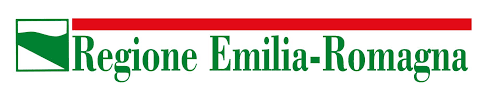 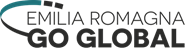 29, 30 maggio 2018 		Incontri B2B con operatori esteri della media e grande distribuzionePaesi coinvolti	Francia, Germania, Olanda, Regno Unito, Irlanda, Portogallo, Spagna, Corea del Sud, CanadaSettore	Abbigliamento donna e accessori                                                   Collezione Primavera /Estate 2019 e flash Autunno/Inverno 2018-1927, 28 novembre 2018 	Incontri B2B con operatori esteri della media e grande distribuzionePaesi coinvolti	Belgio, Francia Germania, Regno Unito, Irlanda, Paesi Scandinavi, Giappone e RussiaSettore	Abbigliamento donna e accessori                                                    Collezione Autunno/Inverno 2019 - 20 e flash Primavera/Estate 2019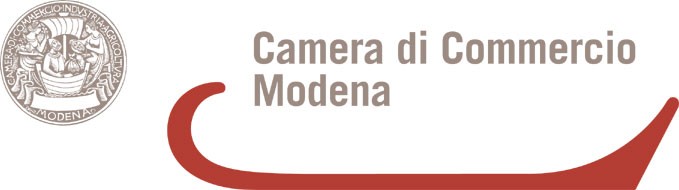 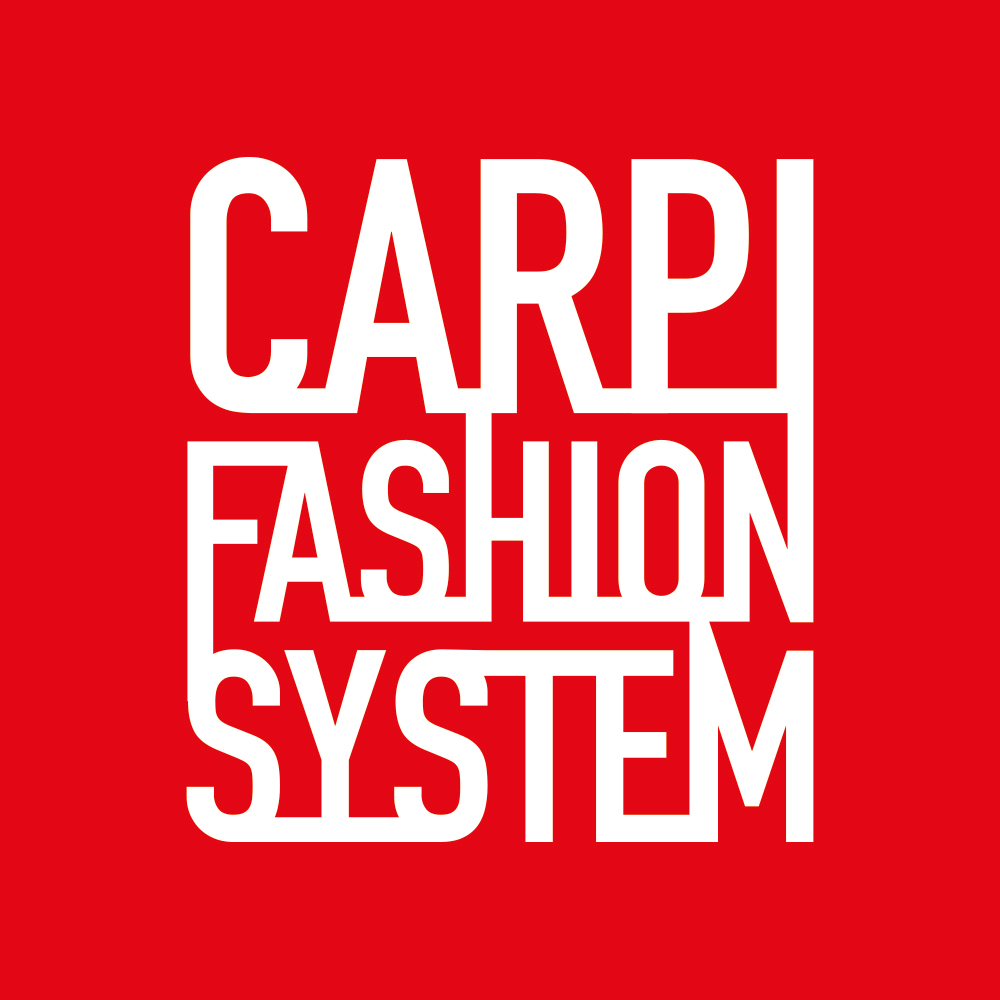 